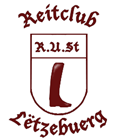 Léif Reider,Turnéiersaison 2016 geet esou lues zu Enn. Fir Iech all Merci ze soen, dass dir d‘ganzt Joer fir den R.U.St gestart sidd, invitéieren mir Iech häerzlech ob een gesellecht Zesummensin. Samschdeg den 29. Oktober 2016Am Centre Culturel zu Moutfort rue de Medingen géint 19:00Mir wären frou  Iech all ze begéinen, fir een flotten Owend ze verbréngen.Meld Iech w.e.g. un um 621 322 914 (no 18:00 Auer) oder via email vivanita@pt.lu bis spéitstens den 20. Oktober 2016Wann een sech net umellt, zielen mir dat als Ofso.(een Uruff oder eng SMS geet duer)Mir froen keen Entrée fir eisen Owend, mee mir stellen eng Kescht op an mir geifen eis freen wann dir den Club mat engem klengen Don ennerstetzen wellt.Programm vum Owend:Eierung vun eisen SportlerDatumer fir d‘ Saison 2017Mat beschte Gréiss De Comité vum R.U.St